TELEVISIONS – CHAÎNE D'INFORMATIONTEMPS D'INTERVENTION DANS LES JOURNAUX DU 01-02-2023 AU 28-02-2023 Les partis politiques et divers sont présentés par ordre alphabétique. Seuls les partis politiques et divers ayant bénéficié de temps de parole figurent dans ce tableau.
*Ces données mensuelles sont fournies à titre informatif. L'appréciation du respect du pluralisme, qui s'effectue chaîne par chaîne, est réalisée à l'issue de chaque trimestre civil.BFMTV CNews LCI franceinfo: 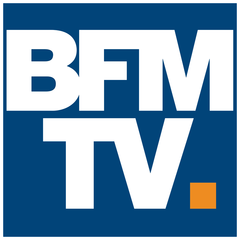 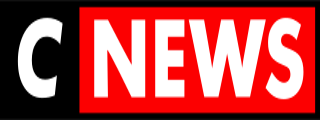 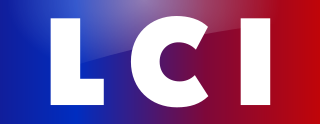 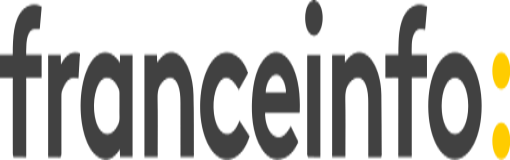 PRESIDENT DE LA REPUBLIQUE01:21:3300:25:1600:18:4303:06:21dont Président de la République - propos qui relèvent du débat politique national00:59:5100:16:1600:10:2801:01:46GOUVERNEMENT10:19:4501:25:2000:37:2306:02:31TOTAL EXÉCUTIF11:19:3601:41:3600:47:5107:04:17PART DE L'EXÉCUTIF*30,04%44,84%52,77%22,34%Autre00:00:14 - - - Divers Droite01:08:16 00:02:24 00:00:56 00:12:47 Divers Gauche00:02:55 00:02:20 - 00:12:25 Europe Ecologie-les Verts01:01:32 - 00:00:59 01:29:33 Génération.s00:19:20 - - 00:03:22 Horizons01:50:39 - 00:00:21 00:16:21 La France insoumise04:45:49 00:44:06 00:07:38 05:56:58 Les Centristes00:33:08 - 00:01:09 00:08:17 Les Républicains02:34:36 00:16:16 00:04:09 03:07:59 Lutte Ouvrière00:13:59 - - 00:09:10 Mouvement démocrate00:41:21 - 00:03:24 01:06:26 Nouveau parti anticapitaliste00:21:13 - - - Parti communiste français00:37:42 00:01:12 00:01:17 00:33:27 Parti socialiste02:29:35 00:09:00 00:07:08 01:42:08 Pour La Réunion00:04:22 - - 00:00:16 Rassemblement national03:57:52 00:14:48 00:08:07 02:36:08 Renaissance05:38:24 00:28:32 00:07:42 06:30:07 Sans étiquette00:01:26 - - - Union des démocrates et indépendants- 00:06:20 - 00:00:53 Agir- - - 00:05:09 Debout la France- - - 00:00:10 Divers- - - 00:17:37 Divers Centre- - - 00:00:09 Front de libération nationale kanak et socialiste- - - 00:00:28 Parti de la nation corse- - - 00:00:20 Parti radical- - - 00:00:07 Place publique- - - 00:04:22 Tahoeraa Huiraatira- - - 00:00:19 TOTAL PARTIS POLITIQUES ET DIVERS26:22:2302:04:5800:42:5024:34:58PART DES PARTIS POLITIQUES ET DIVERS*69,96%55,16%47,23%77,66%